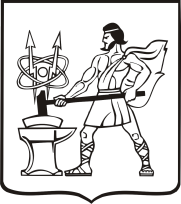 СОВЕТ ДЕПУТАТОВ ГОРОДСКОГО ОКРУГА ЭЛЕКТРОСТАЛЬМОСКОВСКОЙ ОБЛАСТИРЕШЕНИЕот 05.08.2020 № 446/75Об утверждении Порядка сообщения лицами, замещающими муниципальные должности в органах местного самоуправления городского округа Электросталь Московской области (за исключением Главы городского округа Электросталь Московской области), о возникновении личной заинтересованности при исполнении должностных обязанностей, которая приводит или может привести к конфликту интересовВ соответствии с федеральными законами от 06.10.2003 № 131-ФЗ «Об общих принципах организации местного самоуправления в Российской Федерации», от25.12.2008 № 273-ФЗ «О противодействии коррупции», Законом Московской области от10.04.2009 № 31/2009-ОЗ «О мерах по противодействию коррупции в Московской области», постановлением Губернатора Московской области от 08.07.2019 № 315-ПГ «О некоторых вопросах деятельности комиссии по координации работы по противодействию коррупции в Московской области», Уставом городского округа Электросталь Московской области, в целях совершенствования деятельности по противодействию коррупции, Совет депутатов городского округа Электросталь Московской области РЕШИЛ:1. Утвердить Порядок сообщения лицами, замещающими муниципальные должности в органах местного самоуправления городского округа Электросталь Московской области (за исключением Главы городского округа Электросталь Московской области), о возникновении личной заинтересованности при исполнении должностных обязанностей, которая приводит или может привести к конфликту интересов (прилагается).2. Опубликовать настоящее решение в газете «Официальный вестник» и разместить его на официальном сайте городского округа Электросталь Московской области в информационно-коммуникационной сети «Интернет» по адресу: www.electrostal.ru.3. Настоящее решение вступает в силу после его официального опубликования.4. Источником финансирования публикации данного решения являются средства бюджета городского округа Электросталь Московской области по подразделу 0113 «Другие общегосударственные вопросы» раздела 0100 «Общегосударственные вопросы».Временно исполняющий полномочияГлавы городского округа								И.Ю. ВолковаПредседатель Совета депутатовгородского округа 								            В.А. КузьминУТВЕРЖДЕНрешением Совета депутатовгородского округа Электросталь Московской областиот 05.08.2020 № 446/75Порядоксообщения лицами, замещающими муниципальные должности в органах местного самоуправления городского округа Электросталь Московской области (за исключением Главы городского округа Электросталь Московской области), о возникновении личной заинтересованности при исполнении должностных обязанностей, которая приводит или может привести к конфликту интересов1. Настоящий Порядок определяет процедуру сообщения лицами, замещающими муниципальные должности в органах местного самоуправления городского округа Электросталь Московской области (далее - городской округ) (за исключением Главы городского округа Электросталь Московской области), о возникновении личной заинтересованности при исполнении должностных обязанностей, которая приводит или может привести к конфликту интересов (далее – Порядок).Под конфликтом интересов понимается ситуация, при которой личная заинтересованность (прямая или косвенная) лица, замещающего должность, замещение которой предусматривает обязанность принимать меры по предотвращению и урегулированию конфликта интересов, влияет или может повлиять на надлежащее, объективное и беспристрастное исполнение им должностных (служебных) обязанностей (осуществление полномочий).Под личной заинтересованностью понимается возможность получения доходов в виде денег, иного имущества, в том числе имущественных прав, услуг имущественного характера, результатов выполненных работ или каких-либо выгод (преимуществ) лицом, указанным в пункте 2 настоящего Порядка, и (или) состоящими с ним в близком родстве или свойстве лицами (родителями, супругами, детьми, братьями, сестрами, а также братьями, сестрами, родителями, детьми супругов и супругами детей), гражданами или организациями, с которыми лицо, указанное в пункте 2 настоящего Порядка, и (или) лица, состоящие с ним в близком родстве или свойстве, связаны имущественными, корпоративными или иными близкими отношениями.2. Лица, замещающие муниципальные должности в органах местного самоуправления городского округа обязаны в соответствии с законодательством Российской Федерации о противодействии коррупции сообщать о возникновении личной заинтересованности при исполнении должностных обязанностей, которая приводит или может привести к конфликту интересов, а также принимать меры по предотвращению или урегулированию конфликта интересов.Сообщение оформляется в письменной форме в виде уведомления о возникновении личной заинтересованности при исполнении должностных обязанностей, которая приводит или может привести к конфликту интересов (далее - уведомление).3. Лица, замещающие муниципальные должности в органах местного самоуправления городского округа направляют Губернатору Московской области уведомление, составленное по форме согласно приложению к настоящему Порядку.4. Уведомление по решению Губернатора Московской области направляется в орган Московской области по профилактике коррупционных и иных правонарушений.5. Рассмотрение уведомления и принятие по нему решения осуществляется в порядке и сроки, установленные для сообщения лицами, замещающими государственные должности Московской области, о возникновении личной заинтересованности при исполнении должностных обязанностей, которая приводит или может привести к конфликту интересов в соответствии с правовым актом Губернатора Московской области.Приложениек Порядку сообщения лицами, замещающими муниципальные должности городского округа Электросталь Московской области (за исключением Главы городского округа Электросталь Московской области), о возникновении личной заинтересованности при исполнении должностных обязанностей, которая приводит или может привести к конфликту интересовФорма_________________________(отметка об ознакомлении)Губернатору Московской области,Председателю комиссиипо координации работыпо противодействию коррупциив Московской области                                          от ______________________________                                             (Ф.И.О., замещаемая должность)                                          _________________________________УВЕДОМЛЕНИЕо возникновении личной заинтересованности при исполнении должностных  обязанностей, которая приводит или может привести к конфликту интересовСообщаю о возникновении у меня личной заинтересованности при исполнении должностных обязанностей, которая приводит или может привести к конфликту интересов (нужное подчеркнуть).Обстоятельства, являющиеся основанием возникновения личной заинтересованности:________________________________________________________________________________________________________________________________________Должностные обязанности, на исполнение которых влияет или может повлиять личная заинтересованность: _______________________________________________________________________________________________________________________________________________________________________________________________________________Предполагаемые меры по предотвращению или урегулированию конфликт интересов: ______________________________________________________________________________________________________________________________________________________________________________________________________________________________Намереваюсь (не намереваюсь) лично присутствовать на заседании комиссии по координации работы по противодействию коррупции в Московской области.«__» _________ 20__ г. ________________________________  ________________________           (подпись лица, направляющего уведомление)          (расшифровка подписи)